WYDZIAŁ GOSPODARKI KOMUNALNEJKARTA USŁUG NR  GK/05
 Sporządził:				Zaakceptował:				   Zatwierdził:………………………..             ………………………….                     ………………………..Zambrów, dn. 22.02.2021 r.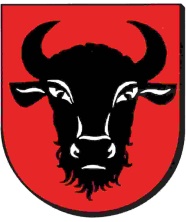 URZĄD MIASTA ZAMBRÓWul. Fabryczna 318-300 Zambrówtel. 86 271-22-10, fax 86 271-21-17adres www:	www.zambrow.ple-mail:	um@zambrow.plNazwa sprawy: Wydanie zezwolenia na sprzedaż napojów alkoholowych do spożycia w miejscu lub poza miejscem sprzedaży.Podstawa prawna:Ustawa z dnia 26 października 1982 r. o wychowaniu w trzeźwości i przeciwdziałaniu alkoholizmowi (Dz. U. z 2019 r. poz. 2277 z późn. zm.);Ustawa z dnia 14 czerwca 1960 r. Kodeks postępowania administracyjnego (Dz. U. z 2020 r. poz. 256 z późn. zm.);Ustawa z dnia 16 listopada 2006 r. o opłacie skarbowej (Dz. U. z 2020 r. poz. 1546 z późn. zm.);Uchwała Nr 220/XXXIX/18 Rady Miasta Zambrów z dnia 24 kwietnia 2018 r. 
w sprawie ustalenia maksymalnej liczby zezwoleń na sprzedaż napojów alkoholowych oraz zasad usytuowania miejsc sprzedaży i podawania napojów alkoholowych (Dz. Urz. Woj. Podlaskiego poz. 2062, z 2019 r. poz. 2519).Wymagane dokumenty:Wniosek o wydanie zezwolenia zgodny z art. 18 ust. 5 ustawy [Zał. 1];Dokument potwierdzający tytuł prawny wnioskodawcy do lokalu stanowiącego punkt sprzedaży napojów alkoholowych; Zgoda właściciela, użytkownika, zarządcy lub administratora budynku, jeżeli punkt sprzedaży będzie zlokalizowany w budynku mieszkalnym wielorodzinnym;Decyzja właściwego państwowego inspektora sanitarnego o zatwierdzeniu zakładu, 
o której mowa w art. 65  ust. 1 pkt 2 ustawy z dnia 25 sierpnia 2006 r. o bezpieczeństwie żywności  i  żywienia (Dz. U. z 2020 r. poz. 2021 z późn. zm.);Pełnomocnictwo, gdy strona działa przez pełnomocnika;Dowód uiszczenia opłat.Opłaty:Dla zezwoleń na sprzedaż napojów alkoholowych do 4,5% zawartości alkoholu oraz piwa, opłata wynosi: 525 zł, w przypadku przedsiębiorcy, który rozpoczyna działalność lub gdy wartość sprzedaży w roku poprzednim nie przekroczyła 37500 zł;1,4% wartości sprzedaży w poprzednim roku, w przypadku przedsiębiorcy prowadzącym sprzedaż napojów alkoholowych w roku poprzednim, oraz którego wartość sprzedaży w roku poprzednim przekroczyła 37500 zł.Dla zezwoleń na sprzedaż napojów alkoholowych powyżej 4,5% do 18% zawartości alkoholu z wyjątkiem piwa opłata wynosi:525 zł, w przypadku przedsiębiorcy, który rozpoczyna działalność lub gdy wartość sprzedaży w roku poprzednim nie przekroczyła 37500 zł;1,4% wartości sprzedaży w poprzednim roku, w przypadku przedsiębiorcy prowadzącym sprzedaż napojów alkoholowych w roku poprzednim, oraz którego wartość sprzedaży w roku poprzednim przekroczyła 37500 zł.Dla zezwoleń na sprzedaż napojów alkoholowych powyżej 18% zawartości alkoholu opłata wynosi:2100 zł, w przypadku przedsiębiorcy, który rozpoczyna działalność lub gdy wartość sprzedaży w roku poprzednim nie przekroczyła 77000 zł;2,7% wartości sprzedaży w poprzednim roku, w przypadku przedsiębiorcy prowadzącym sprzedaż napojów alkoholowych w roku poprzednim, oraz którego wartość sprzedaży w roku poprzednim przekroczyła 77000 zł.Za złożenie dokumentu potwierdzającego udzielenie pełnomocnictwa- 17 zł.Wpłaty należy dokonać na numer rachunku bankowego:Miasto Zambrów, ul. Fabryczna 3Bank Spółdzielczy w Zambrowie67 8775 0009 0010 0101 0201 0732Sposób dostarczenia:Osobiście;Pocztą;przez pełnomocnika.Miejsce złożenia dokumentów:Sekretariat Urzędu Miasta p. 225;Wydział  Gospodarki Komunalnej p. 341.Sprawę załatwia i udziela szczegółowych wyjaśnień:Wydział Gospodarki Komunalnej.;Nr pokoju: 341;Nr telefonu: 86 271 22 10  w. 43.Godziny urzędowania:poniedziałek – piątek: 730 – 1530Termin załatwienia sprawy:1 miesiącTryb odwoławczy:Zażalenie na postanowienie Miejskiej Komisji Profilaktyki i Rozwiązywania   Problemów Alkoholowych dotyczące opinii w sprawie wydania zezwolenia na sprzedaż napojów alkoholowych wnosi się do Samorządowego Kolegium Odwoławczego w Łomży za pośrednictwem Burmistrza Miasta Zambrów - w terminie 7 dni od daty jej doręczenia;Od decyzji Burmistrza  Miasta Zambrów przysługuje prawo wniesienia odwołania do Samorządowego Kolegium Odwoławczego w Łomży  za pośrednictwem Burmistrza Miasta Zambrów – w terminie 14 dni od dnia jej otrzymania.Informacje dodatkowe :Wydanie zezwolenia lub decyzję odmowną poprzedza uzyskanie opinii Miejskiej Komisji Rozwiązywania Problemów Alkoholowych w przedmiotowej sprawie;Zezwolenie wydaje się na okres nie krótszy niż 4 lata w przypadku punktu sprzedaży gastronomicznej i nie krótszy niż 2 lata w przypadku punktu sprzedaży detalicznej;Przed udzieleniem zezwolenia, wnioskodawca opłaca stosowną opłatę;Jeżeli przedsiębiorca ubiega się o wydanie zezwolenia w ciągu roku, opłatę oblicza się proporcjonalnie do końca roku;Przedsiębiorcy zobowiązani są do składania oświadczenia o wartości sprzedaży napojów alkoholowych za rok poprzedni w terminie do 31 stycznia każdego roku oraz do wnoszenia opłaty za korzystanie z zezwolenia; Przedsiębiorca zobowiązany jest do samodzielnego obliczania należnych opłat;Zezwolenie cofa się lub wygasa w przypadkach określonych w Ustawie o wychowaniu w trzeźwości i przeciwdziałaniu alkoholizmowi;Jeżeli zezwolenie wygasa w ciągu roku w związku z upływem terminu na jaki zostało wydane, opłata za korzystanie z zezwolenia jest proporcjonalna do okresu sprzedaży;Jeżeli zezwolenie zostanie cofnięte lub wygaśnie z jakichś przyczyn, nie można ubiegać się o zwrot opłaty ,,niewykorzystanej”;Jeżeli zezwolenie wygaśnie, a przedsiębiorca posiada zapasy, może zwrócić się do Burmistrza Miasta Zambrów z wnioskiem o wyprzedaż zapasów.